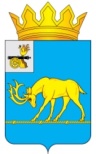 МУНИЦИПАЛЬНОЕ ОБРАЗОВАНИЕ «ТЕМКИНСКИЙ РАЙОН» СМОЛЕНСКОЙ ОБЛАСТИТЕМКИНСКИЙ РАЙОННЫЙ СОВЕТ ДЕПУТАТОВР Е Ш Е Н И Еот  30 июня 2023 года                                                                                                  №58 В соответствии с Федеральным законом от 27 июля 2006 года № 152-ФЗ «О персональных данных», Уставом муниципального образования «Темкинский район» Смоленской области (новая редакция) (с изменениями), решением постоянной комиссии по законности и правопорядкуТемкинский районный Совет депутатов р е ш и л:Внести в решение Темкинского районного Совета депутатов от 25.01.2019 №7 «Об утверждении Положения «О Почетной грамоте Темкинского районного Совета депутатов» следующие изменения:Часть 2.2 статьи 2 Положения «О Почетной грамоте Темкинского районного Совета депутатов» дополнить новым абзацем следующего содержания:«- согласие на обработку персональных данных гражданина, представляемого к награждению, по форме согласно приложению к настоящему Положению.»;Дополнить Положение «О Почетной грамоте Темкинского районного Совета депутатов» приложением следующего содержания:«Приложение к Положению «О Почетной грамотеТемкинского районного Совета депутатов»СОГЛАСИЕНА ОБРАБОТКУ ПЕРСОНАЛЬНЫХ ДАННЫХЯ,________________________________________________________________,(Ф.И.О.)документ, удостоверяющий личность, _______________________________________________________________________,(наименование документа, №, кем и когда выдан)____________________________________________________________________адрес регистрации: ______________________________________________________,в соответствии с частью 4 статьи 9 Федерального закона от 27 июля 2006 г. №152-ФЗ «О персональных данных» свободно, своей волей и в своих интересах даю Темкинскому районному Совету депутатов, расположенному по адресу: Смоленская область, с.Темкино, ул.Ефремова, д.5, свое согласие на обработку персональных данных, относящихся исключительно к перечисленным ниже категориям персональных данных: фамилия, имя, отчество; пол; дата рождения; место рождения, место регистрации, тип документа, удостоверяющего личность; данные документа, удостоверяющего личность; гражданство; иные сведения, содержащиеся в наградных материалах.Даю согласие на использование персональных данных исключительно в целях оформления документов для награждения меня Почетной грамотой Темкинского районного Совета депутатов.Данным согласием я разрешаю сбор моих персональных данных, их хранение на электронных и бумажных носителях, запись, систематизацию, накопление, уточнение (обновление, изменение), извлечение, обезличивание, блокирование, удаление, уничтожение, передачу (распространение, предоставление, доступ), размещение информации о моем награждении                              (с возможностью использования моей фотографии) в средствах массовой информации, на официальном сайте и интернет-странице Темкинского районного Совета депутатов.Я проинформирован(а), что Темкинский районный Совет депутатов гарантирует обработку моих персональных данных в соответствии с действующим законодательством Российской Федерации как неавтоматизированным, так и автоматизированным способами.Настоящее согласие действует бессрочно, продолжает свое действие после принятия решения о награждении. Согласие может быть отозвано по моему письменному заявлению.2. Настоящее решение вступает в силу со дня его обнародования и подлежит размещению на официальном сайте в информационно-телекоммуникационной сети «Интернет».3.  Контроль за исполнение настоящего решения возложить на постоянную комиссию по законности и правопорядку (председатель А.Ф. Горностаева).Председатель Темкинского районного Совета депутатов                                                                      Л.Ю.ТерёхинаО внесении изменений в решение Темкинского  районного Совета депутатов от 25.01.2019 № 7 «Об утверждении Положения «О Почетной грамоте Темкинского районного Совета депутатов»«___» __________ 20__ г._______________________/Подпись______________________/     »        Расшифровка подписи